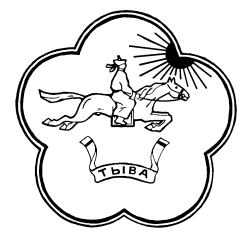 ТЫВА РЕСПУБЛИКАНЫН ТЕС-ХЕМ КОЖУУН ЧАГЫРГАЗЫНЫН  ДОКТААЛЫПОСТАНОВЛЕНИЕ АДМИНИСТРАЦИИ ТЕС-ХЕМСКОГО КОЖУУНА РЕСПУБЛИКИ ТЫВА___________________________________________________________________________________ №_____                                                         от « ___ »__________ 2019 годас. СамагалтайОб исполнении бюджета муниципального района «Тес-Хемский кожуун Республики Тыва»  за 2018 год         Заслушав и рассмотрев представленные финансовым управлением материалы Администрация Тес-Хемского кожууна ПОСТАНОВЛЯЕТ:        1. Принять к сведению информацию заместителя председателя по экономике, финансам и проектному управлению - начальника финансового управления администрации Тес-Хемского кожууна Сарыг-оол О.В. об исполнении бюджета муниципального района «Тес-Хемский кожуун Республики Тыва» за 2018 год по доходам в сумме  539814 тыс. рублей, по расходам 538094,4 тыс. рублей с превышением доходов над расходами (профицит) в сумме  1719,6 тыс. рублей.       2.  Внести на рассмотрение Хурала представителей Тес-Хемского кожууна  отчет об исполнении бюджета муниципального района «Тес-Хемский кожуун Республики Тыва» за 2018 год и назначить официальным представителем администрации кожууна при рассмотрении данного вопроса в сессии Хурала представителей  –  заместителя председателя по экономике, финансам и проектному управлению - начальника финансового управления администрации Тес-Хемского кожууна Сарыг-оол О.В. (приложения прилагаются).        3.  Контроль за исполнением данного постановления оставляю за собой.Председатель администрации      Тес-Хемского кожууна                                                            Т.Самдан 